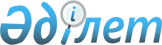 О внесении изменений в решение маслихата района имени Габита Мусрепова от 29 декабря 2022 года № 25-13 "Об утверждении бюджета Тахтабродского сельского округа района имени Габита Мусрепова на 2023-2025 годы"Решение маслихата района имени Габита Мусрепова Северо-Казахстанской области от 23 мая 2023 года № 3-32
      Маслихат района имени Габита Мусрепова Северо-Казахстанской области РЕШИЛ:
      1. Внести в решение маслихата района имени Габита Мусрепова "Об утверждении бюджета Тахтабродского сельского округа района имени Габита Мусрепова на 2023-2025 годы" от 30 декабря 2022 года № 25-13 следующие изменения:
      пункт 1 изложить в новой редакции:
       "1. Утвердить бюджет Тахтабродского сельского округа района имени Габита Мусрепова на 2023-2025 годы согласно приложениям 1, 2 и 3 соответственно к настоящему решению, в том числе на 2023 год в следующих объемах:
      1) доходы – 33 210 тысяч тенге:
      налоговые поступления – 12 115 тысяч тенге;
      неналоговые поступления – 150 тысяч тенге;
      поступления от продажи основного капитала – 0;
      поступления трансфертов – 20 945 тысячи тенге;
      2) затраты – 34 827,5 тысяч тенге;
      3) чистое бюджетное кредитование – 0:
      бюджетные кредиты – 0;
      погашение бюджетных кредитов – 0;
      4) сальдо по операциям с финансовыми активами – 0:
      приобретение финансовых активов – 0;
      поступления от продажи финансовых активов государства – 0;
      5) дефицит (профицит) бюджета – -1 617,5 тысяч тенге;
      6) финансирование дефицита (использование профицита) бюджета- 1 617,5 тысяч тенге:
      поступление займов – 0;
      погашение займов – 0;
      используемые остатки бюджетных средств – 1617,5 тысяч тенге.";
      приложение 1 к указанному решению изложить в новой редакции, согласно приложению к настоящему решению.
      2. Настоящее решение вводится в действие с 1 января 2023 года. Бюджет на 2023 год Тахтабродского сельского округа района имени Габита Мусрепова
					© 2012. РГП на ПХВ «Институт законодательства и правовой информации Республики Казахстан» Министерства юстиции Республики Казахстан
				
      Председатель маслихата района имени Габита МусреповаСеверо-Казахстанской области 

С. Баумаганбетов
Приложениек решению маслихата районаимени Габита МусреповаСеверо-Казахстанской областиот 23 мая 2023 года № 3-32Приложение 1к решению маслихата районаимени Габита МусреповаСеверо-Казахстанской областиот 29 декабря 2022 года № 25-13
Категория
Класс
Подкласс
Наименование
Сумма (тысяч тенге)
1. Доходы
33 210
1
Налоговые поступления
12 115 
01
Подоходный налог
4 000
2
Индивидуальный подоходный налог
4 000
04
Налоги на собственность
7 950 
1
Налоги на имущество 
210
3
Земельный налог
920
4
Налог на транспортные средства 
6 420
5
Единный земельный налог
400
05
Внутренние налоги на товары, работы и услуги
165
3
Поступления за использование природных и других ресурсов
165
2
Неналоговые поступления
150
01
Доходы от государственной собственности
150
5
Доходы от аренды имущества, находящегося в государственной собственности
150
3
Поступления от продажи основного капитала
0
4
Поступления трансфертов
20 945
02
Трансферты из вышестоящих органов государственного управления
20 945
3
Трансферты из районного (города областного значения) бюджета
20 945
Функцио-нальная группа
Админи-стратор бюджетных программ
Прог-рамма
Наименование
Сумма (тысяч тенге)
2. Затраты
34 827,5
01
Государственные услуги общего характера
33 933,1
124
Аппарат акима города районного значения, села, поселка, сельского округа
33 933,1
001
Услуги по обеспечению деятельности акима города районного значения, села, поселка, сельского округа
33 849,1
022
Капитальные расходы государственного орган
84
07
Жилищно-коммунальное хозяйство
894
124
Аппарат акима города районного значения, села, поселка, сельского округа
894
008
Освещение улиц в населенных пунктах
894
15
Трансферты 
0,4
124
Аппарат акима города районного значения, села, поселка, сельского округа
0,4
048
Возврат неиспользованных (недоиспользованных) трансфертов
0,4
3. Чистое бюджетное кредитование
0
Бюджетные кредиты
0
Погашение бюджетных кредитов
0
4. Сальдо по операциям с финансовыми активами
0
Приобретение финансовых активов
0
Поступления от продажи финансовых активов государства
0
5. Дефицит (профицит) бюджета
-1 617,5
6. Финансирование дефицита (использование профицита) бюджета
1 617,5
Поступление займов
0
Погашение займов
0
Используемые остатки бюджетных средств
1 617,5
Категория
Класс
Подкласс
Наименование
Сумма (тысяч тенге)
8
Используемые остатки бюджетных средств
1 617,5
01
Остатки бюджетных средств
1 617,5
1
Свободные остатки бюджетных средств
1 617,5